LichtGeschwindigkeits-Exponent  logc = 8,476820703. Stehende  QuadratSinus-Wellen.Kubische Gleichung16*x^3 -264*x^2+1087*x+9,97584386674  Maximum 2,7424346487; 16*83,46771329263   Minimum 8,257565351296; -6,53172494855Normierung  -> stehende Sinus-Welle zwischen 0 und 11,0151307025f1 =(16*x^3 -264*x^2+1087*x+9,97584386674 )/(16*83,46771329263) =  (8,476820703-x)*(8,03233632998-x)*(x+0,00915703298)/83,46771329263 =sin((10^-6*)*((8,476820703-x)*( 8,03233632998x)*(x+0,00915703298))/sin((10^-6*)*83,46771329263)Maximum 2,7424346487; 1    Minimum 8,257565351296; -0,00489090682*; 10^-6*< 10^-6QuadratSinus-Welle per Real-Variation von e ->2,698255833172f2= (sin(x/Pi-2,698255833172))^2QuadratSinus-Welle per Real-Variation von Pi-> 3,11844806313f3 =(sin(x/e-3,11844806313))^2QuadratSinus-Welle von f1 abgeleitetf4 = (sin(x/3,65062354455-8,476820703/3,65062354455))^2  = (sin(x/3,65062354455-2,3220199507))^2                                           f4                                                                                                   f1  f2  f3                                                 f1          f3   f2   f4                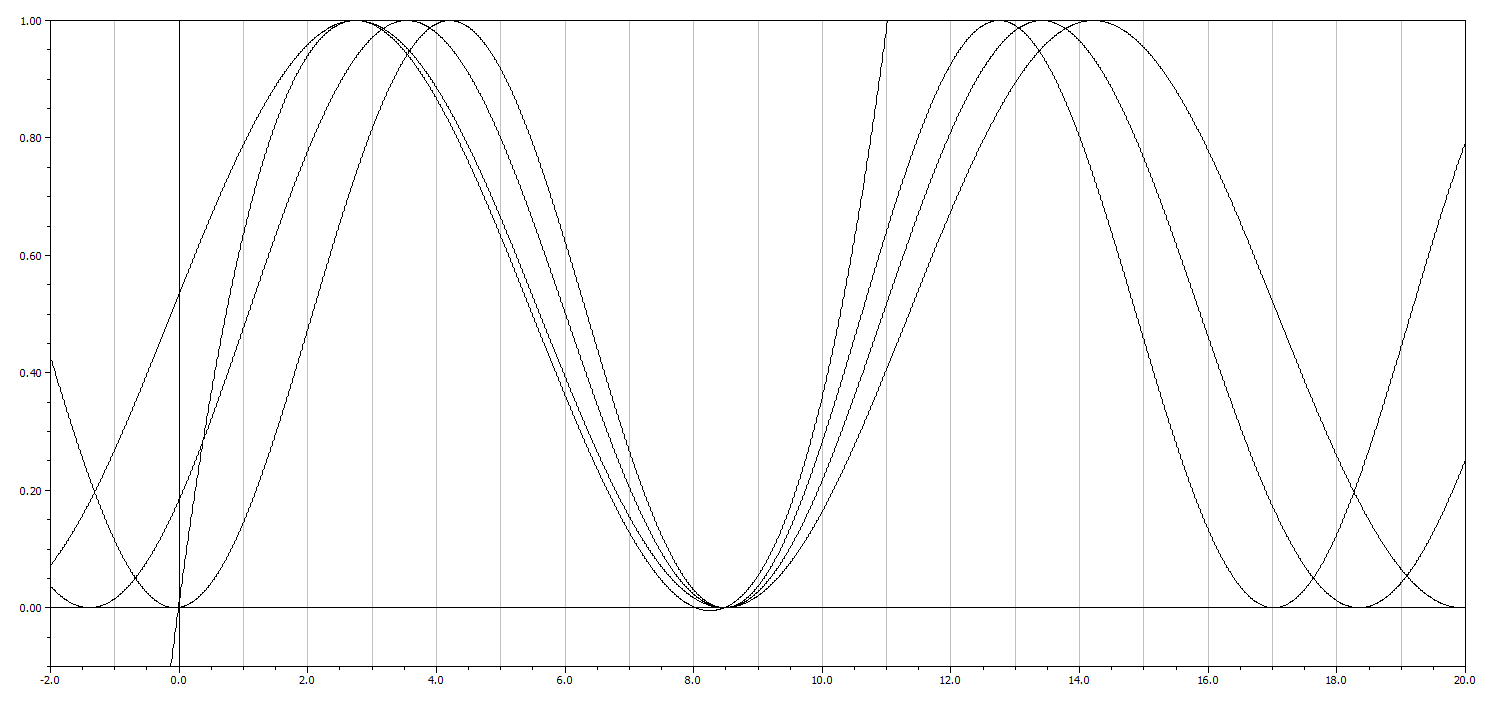 